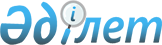 Об организации социальных рабочих мест в Аккольском районе на 2012 год
					
			Утративший силу
			
			
		
					Постановление акимата Аккольского района Акмолинской области от 15 февраля 2012 года № А-2/75. Зарегистрировано Управлением юстиции Аккольского района Акмолинской области 5 марта 2012 года № 1-3-173. Утратило силу - постановлением акимата Аккольского района Акмолинской области от 21 мая 2012 года № А-5/207      Сноска. Утратило силу - постановлением акимата Аккольского района Акмолинской области от 21.05.2012 № А-5/207      Примечание РЦПИ:

      В тексте сохранена авторская орфография и пунктуация.

      В соответствии с Законом Республики Казахстан от 23 января 2001года «О местном государственном управлении и самоуправлении в Республике Казахстан», Законом Республики Казахстан от 23 января 2001 года «О занятости населения», Правилами организации и финансирования социальных рабочих мест, утвержденными постановлением Правительства Республики Казахстан от 19 июня 2001 года № 836, постановлением Правительства Республики Казахстан «Об утверждении Программы занятости 2020» от 31 марта 2011 года № 316, Правилами организации и финансирования обучения, содействия в трудоустройстве лиц, участвующих в активных мерах содействия занятости, и предоставления им мер государственной поддержки, утвержденными постановлением Правительства Республики Казахстан от 18 июля 2011 года № 815, акимат Аккольского района ПОСТАНОВЛЯЕТ:



      1. Организовать социальные рабочие места в Аккольском районе на 2012 год.



      2. Утвердить:

      1) перечень работодателей, создающих социальные рабочие места в Аккольском районе на 2012 год, финансируемые из средств местного бюджета, согласно приложению 1;

      2) перечень работодателей, создающих социальные рабочие места в Аккольском районе на 2012 год, финансируемые из средств республиканского бюджета, согласно приложению 2.



      3. Контроль за исполнением настоящего постановления возложить на заместителя акима района Канатову Р.М.



      4. Настоящее постановление вступает в силу со дня государственной регистрации в Департаменте юстиции Акмолинской области и вводится в действие со дня официального опубликования.      Аким Аккольского района                    А.Уисимбаев      «СОГЛАСОВАНО»      Директор дочернего государственного

      предприятия «Казахавтодор-Кокшетау»

      Республиканского государственного

      предприятия на праве хозяйственного

      ведения «Казахавтодор» Комитета

      автомобильных дорог Министерства

      транспорта и коммуникаций

      Республики Казахстан                       Микишев К.Ш.

Приложение 1

к постановлению акимата

Аккольского района

от 15 февраля 2012 года

№ А-2/75 Перечень работодателей, создающих социальные

рабочие места в Аккольском районе на 2012 год,

финансируемые из средств местного бюджета

Приложение 2

к постановлению акимата

Аккольского района

от 15 февраля 2012 года

№ А-2/75 Перечень работодателей, создающих социальные рабочие

места в Аккольском районе на 2012 год, финансируемые

из средств республиканского бюджета
					© 2012. РГП на ПХВ «Институт законодательства и правовой информации Республики Казахстан» Министерства юстиции Республики Казахстан
				№Наименование работодателяПрофессия(долж

ность)Количе

ство

органи

зуемых социальных

рабочих местРазмер месячной заработ

ной платы, тенгеПро

должи

тель

ность рабо

ты в меся

цахРазмер месячной заработной платы, который будет компенсироваться из средств государ

ственного бюджета, тенге/ на одного человека1Государственное коммунальное казенное предприятие «Районный дом культуры» при отделе культуры и развития языков Аккольского районаРазнора

бочий21743968719,52Товарищество с ограниченной ответственностью «Миго Д»Разнорабочий51743968719,53Крестьянское хозяйство «Темирлан»Разнорабочий21743968719,54Крестьянское хозяйство «Асель»Разнорабочий41743968719,55Сельский потребительский кооператив «Аккольский»Разнорабочий21743968719,56Крестьянский союз «Куат»Разнорабочий41743968719,57Индивидуальный предприниматель «Калашников Ю. А.»Разнорабочий21743968719,58Крестьянское хозяйство «Кара - найза»Разнорабочий21743968719,59Крестьянское хозяйство «Енбек»Разнорабочий41743968719,510Государственное коммунальное предприятие на праве хозяйственного ведения «Акколь-Горкомхоз» при акимате Аккольского районаРазнорабочий21743968719,511Производственный кооператив «Кайрат»Разнорабочий21743968719,512Крестьянское хозяйство «Сәкен сәнді»Разнорабочий21743968719,513Крестьянское хозяйство «Сунгат»Разнорабочий21743968719,514Крестьянское хозяйство «Дархан Дала»Разнорабочий11743968719,515Крестьянское хозяйство «Азамат»Разнорабочий11743968719,516Индивидуальный предприниматель «Гаах Елена Александровна»Разнорабочий41743968719,517Товарищество с ограниченной ответственностью «Аккольгаз»Разнорабочий31743968719,518Крестьянское хозяйство «Қыпшақ»Разнорабочий11743968719,5№Наименование работодателяПрофессия

(должность)Количество

соци

альныхрабо

чих местРазмер месяч

ной зара

ботной платы, тенгеПродолжительность работ

(меся

цев)Размер месячной заработной платы, который будет компенсиро

ваться из средств государственного бюджета тенге/ чел.1Товарищество с ограниченной ответствен

ностью «Тлектес-3»каменщик1052000126 месяцев - 260001Товарищество с ограниченной ответствен

ностью «Тлектес-3»каменщик1052000123 месяца - 156001Товарищество с ограниченной ответствен

ностью «Тлектес-3»каменщик1052000123 месяца - 78001Товарищество с ограниченной ответствен

ностью «Тлектес-3»кровельщик652000126 месяцев - 260001Товарищество с ограниченной ответствен

ностью «Тлектес-3»кровельщик652000123 месяца - 156001Товарищество с ограниченной ответствен

ностью «Тлектес-3»кровельщик652000123 месяца - 78001Товарищество с ограниченной ответствен

ностью «Тлектес-3»подсобный рабочий1040000126 месяцев - 200001Товарищество с ограниченной ответствен

ностью «Тлектес-3»подсобный рабочий1040000123 месяца - 120001Товарищество с ограниченной ответствен

ностью «Тлектес-3»подсобный рабочий1040000123 месяца - 60001Товарищество с ограниченной ответствен

ностью «Тлектес-3»водитель250000126 месяцев - 250001Товарищество с ограниченной ответствен

ностью «Тлектес-3»водитель250000123 месяца - 150001Товарищество с ограниченной ответствен

ностью «Тлектес-3»водитель250000123 месяца - 75001Товарищество с ограниченной ответствен

ностью «Тлектес-3»сборщик мебели452000126 месяцев - 260001Товарищество с ограниченной ответствен

ностью «Тлектес-3»сборщик мебели452000123 месяца - 156001Товарищество с ограниченной ответствен

ностью «Тлектес-3»сборщик мебели452000123 месяца - 78002Индивидуаль

ный предпри

ниматель «Антонова Наталья Александровна»парикмахер217440126 месяцев - 87202Индивидуаль

ный предпри

ниматель «Антонова Наталья Александровна»парикмахер217440123 месяца - 52322Индивидуаль

ный предпри

ниматель «Антонова Наталья Александровна»парикмахер217440123 месяца - 26163Товарищество с ограниченной ответствен

ностью «Автотранс»газоэлектросварщик120000126 месяцев - 100003Товарищество с ограниченной ответствен

ностью «Автотранс»газоэлектросварщик120000123 месяца - 60003Товарищество с ограниченной ответствен

ностью «Автотранс»газоэлектросварщик120000123 месяца - 30004Товарищество с ограниченной ответствен

ностью «Тепловодсервис»подсобный рабочий2300006150005Сельский потребительский кооператив «Аккольский»кондитер12000086 месяцев - 100005Сельский потребительский кооператив «Аккольский»кондитер12000082 месяца - 60006Товарищество с ограниченной ответственностью «Ақбай Мермұхан»Ветеринар

ный врач118000126 месяцев - 90006Товарищество с ограниченной ответственностью «Ақбай Мермұхан»Ветеринар

ный врач118000123 месяца - 54006Товарищество с ограниченной ответственностью «Ақбай Мермұхан»Ветеринар

ный врач118000123 месяца - 27006Товарищество с ограниченной ответственностью «Ақбай Мермұхан»рабочий по уходу за животными340000126 месяцев - 200006Товарищество с ограниченной ответственностью «Ақбай Мермұхан»рабочий по уходу за животными340000123 месяца - 120006Товарищество с ограниченной ответственностью «Ақбай Мермұхан»рабочий по уходу за животными340000123 месяца - 60007Индивидуаль

ный предприниматель Иманкулов Мухтар Амантайулы крестьянское хозяйство «Кара-Найза»подсобный рабочий440000126 месяцев - 200007Индивидуаль

ный предприниматель Иманкулов Мухтар Амантайулы крестьянское хозяйство «Кара-Найза»подсобный рабочий440000123 месяца - 120007Индивидуаль

ный предприниматель Иманкулов Мухтар Амантайулы крестьянское хозяйство «Кара-Найза»подсобный рабочий440000123 месяца - 60008Индивидуаль

ный пред

приниматель «Калашников Ю.А.»менеджер-программист130000126 месяцев - 150008Индивидуаль

ный пред

приниматель «Калашников Ю.А.»менеджер-программист130000123 месяца - 90008Индивидуаль

ный пред

приниматель «Калашников Ю.А.»менеджер-программист130000123 месяца - 45008Индивидуаль

ный пред

приниматель «Калашников Ю.А.»рабочий строитель

ной специ

альности230000126 месяцев - 150008Индивидуаль

ный пред

приниматель «Калашников Ю.А.»рабочий строитель

ной специ

альности230000123 месяца - 90008Индивидуаль

ный пред

приниматель «Калашников Ю.А.»рабочий строитель

ной специ

альности230000123 месяца - 45009Товарищество с ограниченной ответственностью «Ақкөл-

ақпарат»столяр строитель140000126 месяцев - 200009Товарищество с ограниченной ответственностью «Ақкөл-

ақпарат»столяр строитель140000123 месяца - 120009Товарищество с ограниченной ответственностью «Ақкөл-

ақпарат»столяр строитель140000123 месяца - 60009Товарищество с ограниченной ответственностью «Ақкөл-

ақпарат»строитель14000062000010Аккольский филиал Товарищества с ограниченной ответствен

ностью «Казахский научно-исследовательский институт механизации и электрификации сельского хозяйства»подсобный рабочий22000051000011Товарищество с ограниченной ответствен

ностью «Аккольгаз»агент по продаже150000126 месяцев - 2500011Товарищество с ограниченной ответствен

ностью «Аккольгаз»агент по продаже150000123 месяца - 1500011Товарищество с ограниченной ответствен

ностью «Аккольгаз»агент по продаже150000123 месяца - 750011Товарищество с ограниченной ответствен

ностью «Аккольгаз»подсобный рабочий140000126 месяцев - 2000011Товарищество с ограниченной ответствен

ностью «Аккольгаз»подсобный рабочий140000123 месяца - 1200011Товарищество с ограниченной ответствен

ностью «Аккольгаз»подсобный рабочий140000123 месяца - 600011Товарищество с ограниченной ответствен

ностью «Аккольгаз»охранник140000126 месяцев - 2000011Товарищество с ограниченной ответствен

ностью «Аккольгаз»охранник140000123 месяца - 1200011Товарищество с ограниченной ответствен

ностью «Аккольгаз»охранник140000123 месяца - 600011Товарищество с ограниченной ответствен

ностью «Аккольгаз»помощник бухгалтера125000126 месяцев - 1250011Товарищество с ограниченной ответствен

ностью «Аккольгаз»помощник бухгалтера125000123 месяца - 750011Товарищество с ограниченной ответствен

ностью «Аккольгаз»помощник бухгалтера125000123 месяца - 375012Дочернее государственное предприятие «Казахавтодор-Кокшетау» Республиканского государственного предприятия на праве хозяйственного ведения «Казахавтодор» Комитета автомобильных дорог Министерства транспорта и коммуникаций Республики Казахстандорожный рабочий103000041500013Крестьянское хозяйство «Бекас»водитель130000126 месяцев - 1500013Крестьянское хозяйство «Бекас»водитель130000123 месяца - 900013Крестьянское хозяйство «Бекас»водитель130000123 месяца - 450013Крестьянское хозяйство «Бекас»тракторист230000126 месяцев - 1500013Крестьянское хозяйство «Бекас»тракторист230000123 месяца - 900013Крестьянское хозяйство «Бекас»тракторист230000123 месяца - 450013Крестьянское хозяйство «Бекас»бухгалтер130000126 месяцев - 1500013Крестьянское хозяйство «Бекас»бухгалтер130000123 месяца - 900013Крестьянское хозяйство «Бекас»бухгалтер130000123 месяца - 450013Крестьянское хозяйство «Бекас»ветеринар120000126 месяцев - 1000013Крестьянское хозяйство «Бекас»ветеринар120000123 месяца - 600013Крестьянское хозяйство «Бекас»ветеринар120000123 месяца - 300014Товарищество с ограниченной ответствен

ностью «Урюпинский и К»механизатор550000106 месяцев - 2500014Товарищество с ограниченной ответствен

ностью «Урюпинский и К»механизатор550000103 месяца - 1500014Товарищество с ограниченной ответствен

ностью «Урюпинский и К»механизатор550000101 месяц - 750014Товарищество с ограниченной ответствен

ностью «Урюпинский и К»комбайнер55000096 месяцев -2500014Товарищество с ограниченной ответствен

ностью «Урюпинский и К»комбайнер55000093 месяца - 1500014Товарищество с ограниченной ответствен

ностью «Урюпинский и К»Ветеринарный врач152000126 месяцев - 2600014Товарищество с ограниченной ответствен

ностью «Урюпинский и К»Ветеринарный врач152000123 месяца - 1560014Товарищество с ограниченной ответствен

ностью «Урюпинский и К»Ветеринарный врач152000123 месяца - 780014Товарищество с ограниченной ответствен

ностью «Урюпинский и К»водитель34000096 месяцев - 2000014Товарищество с ограниченной ответствен

ностью «Урюпинский и К»водитель34000093 месяца - 1200014Товарищество с ограниченной ответствен

ностью «Урюпинский и К»бухгалтер140000126 месяцев - 2000014Товарищество с ограниченной ответствен

ностью «Урюпинский и К»бухгалтер140000123 месяца - 1200014Товарищество с ограниченной ответствен

ностью «Урюпинский и К»бухгалтер140000123 месяца - 600015Товарищество с ограниченной ответственностью «Миго Д»бухгалтер152000106 месяцев - 2600015Товарищество с ограниченной ответственностью «Миго Д»бухгалтер152000103 месяца - 1560015Товарищество с ограниченной ответственностью «Миго Д»бухгалтер152000101 месяц - 780015Товарищество с ограниченной ответственностью «Миго Д»агроном152000106 месяцев - 2600015Товарищество с ограниченной ответственностью «Миго Д»агроном152000103 месяца - 1560015Товарищество с ограниченной ответственностью «Миго Д»агроном152000101 месяц - 780016Индивидуаль

ный предпри

ниматель «Бекишев Мырзабек Султанбекович»подсобный рабочий130000615000